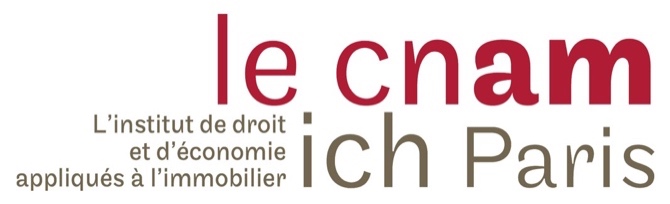 Calendrier des enseignements semestriels2022-2023Second semestre : du 03 janvier 2023 au 16 juin 2023 inclus ATTENTION - L’ICH est fermé aux dates suivantes Lundi 10 avril 2023 (Pâques)Lundi 24 avril au lundi 8 mai 2023 (vacances de Printemps)Du jeudi 18 mai au dimanche 23 mai 2023 (Pont de l’Ascension)Lundi 29 mai 2023 (Pentecôte)UNITÉS D’ENSEIGNEMENTMODALITÉPÉRIODEDATES & HORAIRESSALLESDRM113 – Contrats de vente d’immeubles (6 crédits) PrésentielDébut des cours le 09 janvierNouvelles datesLe lundide 18h30-21h30Jeudi 20 avril 2023 
9h00-12h30 ; 13h30-17h00Mardi 30 mai 2023 
9h00-12h30 ; 13h30-17h00Mercredi 31 mai 2023 9h00-12h30 ; 13h30-17h00 Amphi 2 Georges Friedmann2, rue Conté
Accès 33 - 2ème étageAmphi 1 Gaston Planté2, rue ContéAccès 35 - 1er étageDRM104 – Droit de la promotion et des sociétés immobilières(6 crédits)PrésentielDébut des cours le 09 janvierLe lundide 18h30 à 21h30Salle 30.-1.202, rue Conté 
Accès 30 – 1er sous-sol - salle 20DRM001 - Initiation aux études juridiques immobilières(6 crédits)HybrideDébut des cours le 03 janvierLe mardide 18h30 à 21h30 Pour les séances de regroupement en présentiel
(28/03, 04/04) 
Amphi 1 Gaston Planté2, rue ContéAccès 35 - 1er étageDRM115 – Responsabilité et assurance des constructeurs (6 crédits) PrésentielDébut des cours le 03 janvierLe mardide 18h30 à 21h30 Salle 31.2.852, rue ContéAccès 31 – 2ème étage – salle 85DRM002 - Droit de la propriété immobilière (8 crédits) HybrideDébut des cours le 04 janvierLe mercredide 18h30 à 21h30 Pour les séances de regroupement en présentiel
(15/03, 12/04, 17/05) Salle 17.2.14292, rue Saint-MartinAccès 17 - 2ème étage – salle 14DRM139 - Introduction à la pathologie des bâtiments (3 crédits) PrésentielDébut des cours le 04 janvierLe mercredide 18h30 à 21h30 Amphi 1 Gaston Planté2, rue ContéAccès 35 – 1er étageDRM108 - Économie immobilière(6 crédits) PrésentielDébut des coursle 04 janvierLe mercrediDe 18h30-21h30Amphi 2 Georges Friedmann2, rue ContéAccès 31 - 2ème étageDRM106 – Copropriété et ensembles immobiliers(6 crédits) HybrideDébut des cours le 05 janvierLe jeudide 18h30 à 21h30 
Pour les séances de regroupement en présentiel(09/03, 13/04, 08/06)Salle 30.-1.202, rue ContéAccès 30 – 1er  sous-sol 20DRM119 – Droit immobilier de l’environnement(6 crédits) PrésentielDébut des coursle 05 janvierLe jeudiDe 18h30-21h30Amphi 1 Gaston Planté2, rue ContéAccès 35 – 1er étageDRM125 – Méthodes et techniques juridiquesFormation à distance (FOAD)Début des cours le 05 janvierLe jeudide 18h30 à 21h30 
DRM101 – Droit de l’urbanisme et de l’aménagement(6 crédits) HybrideDébut des coursle 06 janvierLe vendrediDe 18h30-21h30Exceptionnellement le mardi 13 juin 2023Pour les séances de regroupement en présentiel
(31/03, 12/05, 13/06)Amphi 2 Georges Friedmann2, rue ContéAccès 33 - 2ème étageDRM134 - Baux commerciaux(3 crédits) PrésentielDébut des cours le 22 marsLe mercredide 18h30 à 21h30 Salle 30.-1.202, rue ContéAccès 30 – 1er  sous-sol 20